#СИДИМДОМА Физкультура для дошкольников в домашних условиях 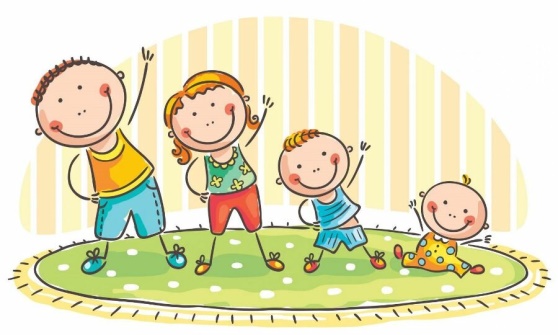 Сейчас обстоятельства складываются таким образом, что значительную часть времени взрослые и дети должны проводить дома вместе. Очень важно организовать это время с пользой для здоровья и укрепления детско-родительских отношений.Для правильного развития опорно-двигательного аппарата детям любого возраста необходима специально организованная двигательная активность.Наличие регулярной физической нагрузки позволит ребенку вырасти здоровым и сильным. А в сложившихся обстоятельствах легче преодолеть период самоизоляции. Родителям полезно заниматься физкультурой вместе с детьми и собственным примером прививать детям любовь к физкультуре и спорту. Если родители вместе с детьми будут выполнять физические упражнения, то ребенок будет считать это нормой.Для увеличения двигательной активности детей дома в период самоизоляции  можно организовать: утреннюю гимнастикуфизкультурные занятияподвижные игрыигры средней и малой подвижностиигровые упражнениядидактические игры на тему физкультуры и спортагимнастика после снафизкультминутки и паузыупражнения для формирования правильной осанки и профилактики плоскостопияНачинаем день с зарядки,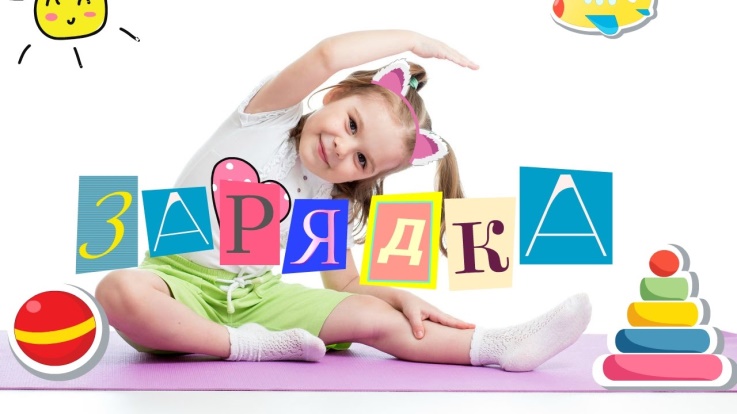 Будет всё у нас в порядке!Зачем нужно делать зарядку?Утренняя зарядка для детей очень полезна по ряду обоснованных причин.1) У детей регулярно занимающихся утренней зарядкой значительно лучше сопротивляемость к болезням, то есть крепче иммунитет.2) Зарядка обеспечивает прилив энергии и бодрости.3) Ребенок, который привык начинать день с утренней зарядки, отличается дисциплинированностью и организованностью. 4) Утренние упражнения способствуют физическому развитию, укреплению опорно-двигательного аппарата.Что нужно помнить? 1) Главное - желание! Заставлять ребенка нельзя. Угрозы и наказание не принесут успеха и пользы. Итак, правило номер один - утренняя зарядка для детей должна выполняться с желанием.2) Зарядка должна выполняться в определенные часы каждое утро, сразу после сна.  3) Нельзя перед зарядкой есть и пить3) Одежда должна быть легкая свободная и чистая, обувь спортивная4) Комнату необходимо хорошо проветрить5) Использовать музыку для того, чтобы выполнять упражнения было интереснее (ритмичные детские песенки и минусовки)6) Не нужно делать зарядку, если ребенок болен. Но как только самочувствие ребенка улучшиться, необходимо сразу вернуться к утренним упражнениям.Соблюдая ряд нехитрых правил, можно привить ребенку любовь к утренней зарядке. Главное, чтобы ему было интересно и весело. Так он захочет делать упражнения каждое утро, что постепенно перерастет в привычку. Комплекс утренней зарядки с мячомдля детей 5-6 лет                         «Мой любимый мячик»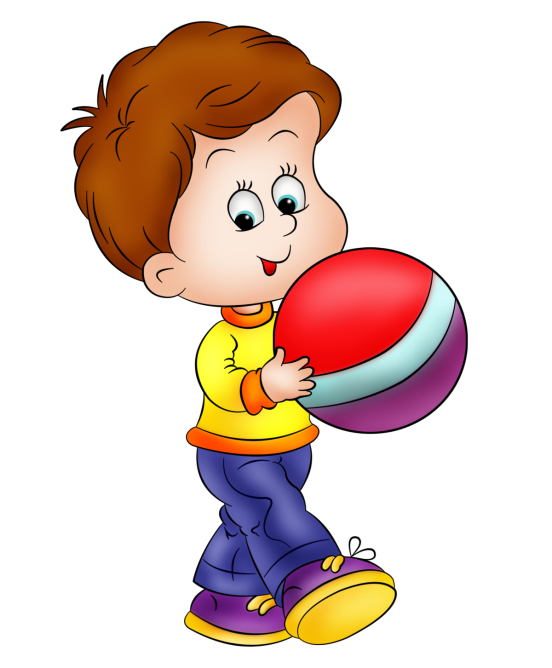 Оборудование: мячХодьба обычная под музыку, с мячом в руках- ходьба на носках, мяч вверх (руки прямые)- ходьба на пятках, мяч перед грудью (спина прямая)- ходьба с высоким подниманием колен, мяч за головой (голову держать прямо, колени поднимать выше)- легкий бег по комнате (30 секунд)- ходьба обычнаяОбщеразвивающие упражнения с мячом 1.«Подними мяч высоко» (6-8 раз)Исходное положение: пятки вместе, носки врозь, мяч в прямых руках внизуВыполнение: 1-2  – поднять  мяч вверх, встать на носочки, посмотреть на него, руки выпрямить; 3-4  – вернуться  в исходное положение     	2. «Достань до пола» (6-8 раз)Исходное положение: стоя, ноги на ширине плеч, мяч перед грудью в согнутых рукахВыполнение: 1-2  – наклон  вперед, коснуться мячом пола; 3-4  – вернуться  в исходное положение. Ноги не сгибать.      	3. «Наклонись» (по 5-6 раз в каждую сторону)Исходное положение: стоя, ноги на ширине плеч, мяч над головой в прямых рукахВыполнение: 1 – наклон вправо (руки не сгибать); 2 – вернуться  в исходное положение. Повторить тоже влево    	4. «Приседаем» (6-8 раз)Исходное положение: пятки вместе, носки врозь, мяч в прямых руках внизуВыполнение: 1-2 – присесть, мяч вперед, руки прямые; 3-4 – вернуться в исходное положение     	5. «Подъёмный кран» (6-8 раз)Исходное положение: сидя на полу, ноги вместе, мяч зажат стопамиВыполнение: 1-2  – поднять мяч вверх ногами; 3-4 – вернуться в исходное положение     	6. Прыжки в чередовании с ходьбой (2 раза)Прыжки с мячом в руках ноги вместе – ноги врозь (20 раз), ходьба на месте7. «Спрячем мяч» (6-8 раз)Исходное положение: пятки вместе, носки врозь, мяч в прямых руках вверхуВыполнение: 1 – руки согнуть в локтях, мячом коснуться спины; 2 – вернуться в исходное положениеХодьба с мячом по комнате, по сигналу остановиться, подбросить  мяч вверх и поймать 5 раза. Повторить 3 раза. Лёгкий бег с мячом по комнате (20 секунд). Ходьба, положить мяч. Упражнение на дыхание в ходьбе: поднять руки через стороны вверх – вдох, опустить - выдох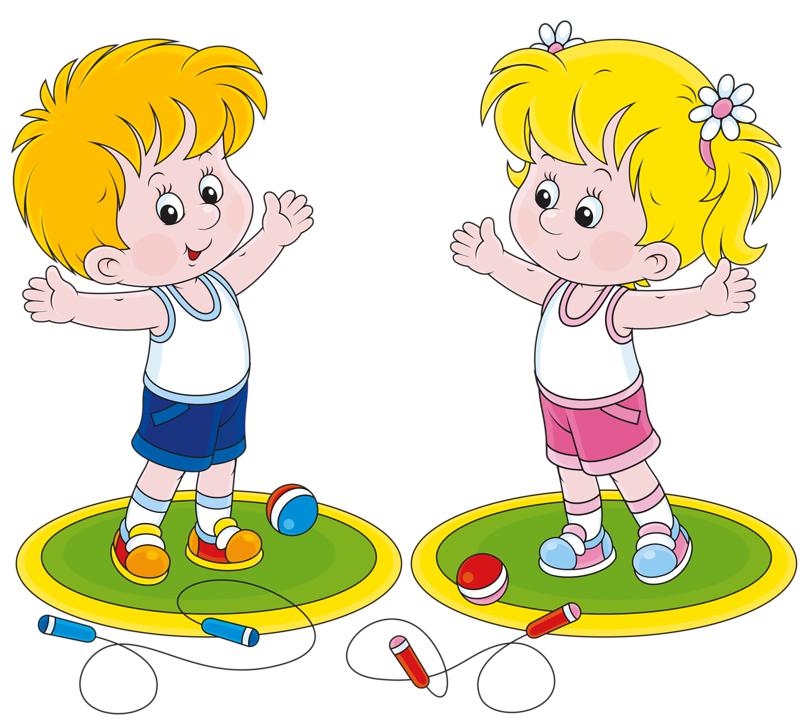 Кто с зарядкой дружит смело,
Кто с утра прогонит лень,
Будет смелым и умелым,
И веселым целый день Здоровье в порядке? Спасибо зарядке!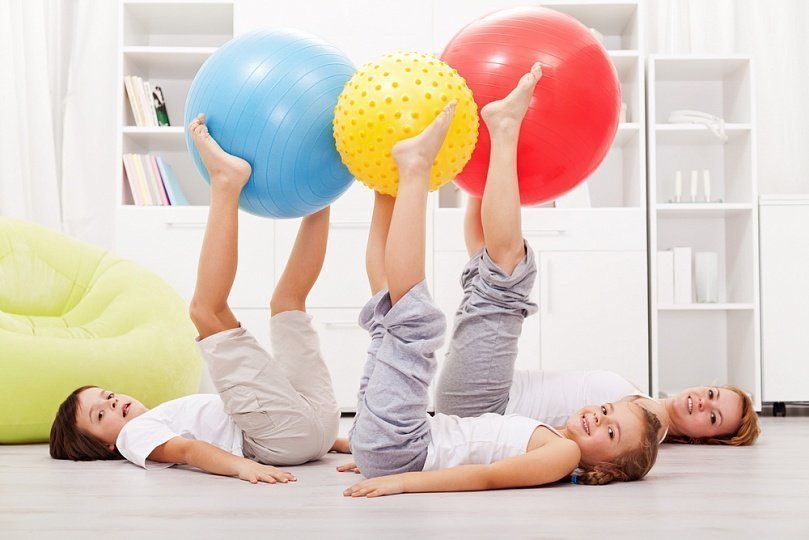 Методические рекомендации для родителей по проведению утренней гимнастики с детьми 5-6 лет:Длительность утренней гимнастики для детей 5-6 лет составляет 8-10  минут.Если комната небольшая, то ходьбу и бег можно выполнять на местеДети 5-6 лет выполняют  упражнения после одного показа самостоятельно под счёт взрослого Повторять один комплекс нужно в течение 1-2 недельПри отсутствии дома мяча, его можно заменить на любой  другой предмет (мягкая игрушка, маленькая подушка)Выполняйте утреннюю зарядку вместе с ребенком. Это очень полезно для всех.Обязательно хвалите ребенка!Посмотрите с ребенком мультфильмы про утреннюю зарядку. Например, «Уроки Тетушки Совы. Утренняя зарядка» и другие.Физкультурные занятия с детьми 5-6 лет в домашних условиях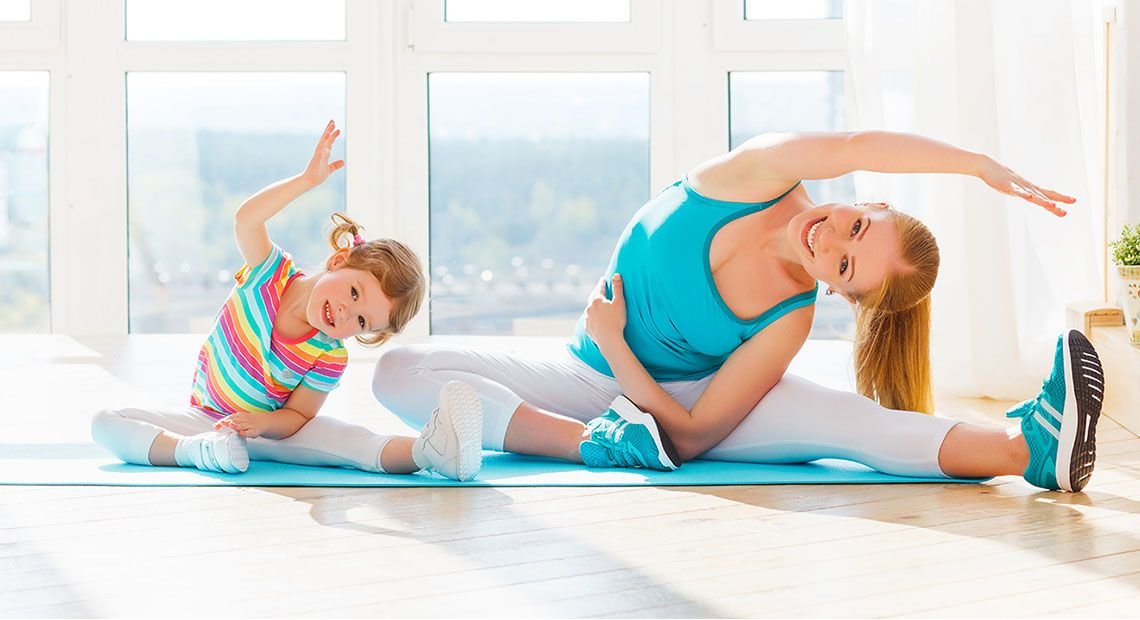 Зачем нужна физкультура?1) Физкультурные занятия способствуют развитию двигательной сферы ребенка2) Позволяют более полно удовлетворить его потребность в движении3) Формируют базовые умения и навыки4) Расширяют возможности использования разных видов упражнений.5) Помогают сохранять и укреплять здоровье малыша.Что нужно помнить?1) Физкультурные занятия желательно проводить в одно и то же время длительность занятия для детей 5-6 лет 25 минут, 2-3 раза в неделю с промежутком 1-2 дня2) Одежда ребенка должна быть легкая свободная и чистая, обувь спортивная3) Физкультурные занятия необходимо проводить до еды4) Комната должна быть хорошо проветрена5) Желательно использовать музыку 6) Нельзя заниматься физкультурой, если ребенок болен.Соблюдая эти  правила, можно воспитать у ребенка желание заниматься физкультурой регулярно.Физкультурное занятие для детей 5-6 лет«Весёлая тренировка»Задачи: способствовать развитию координации движений, упражнять в ползании, прыжках, перебрасывании мяча друг другу; воспитывать желание заниматься физкультурой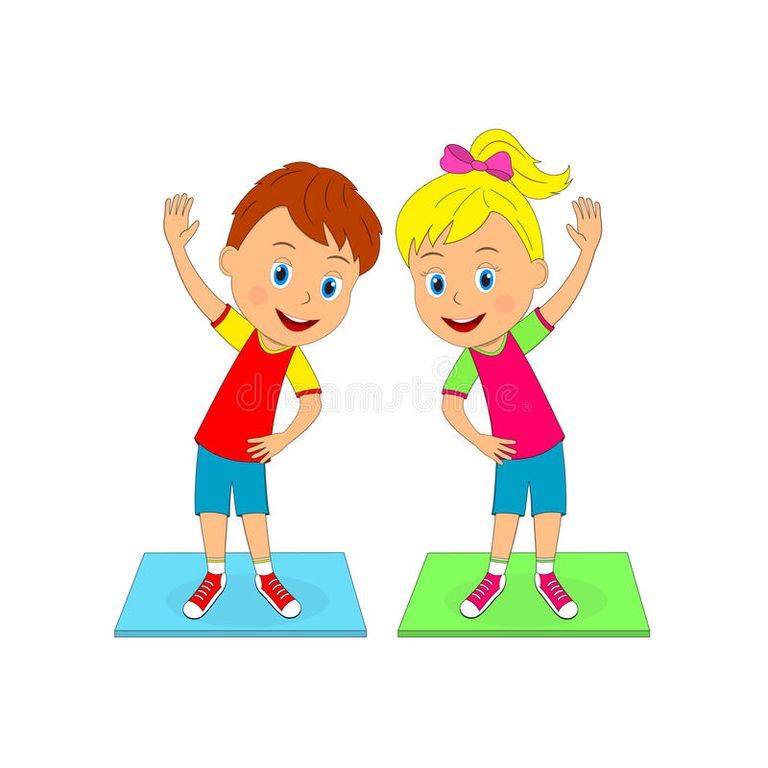 Вводная часть:- ходьба обычная, - на носках, руки за голову- на пятках, руки на поясе- на внешних сводах стоп, руки за спиной- бег 30 секунд  в чередовании с ходьбой 2-3 разаОсновная часть:Общеразвивающие упражнения без предметов     1.«Гимнасты» (6-8 раз)Исходное положение: пятки вместе, носки врозь, руки опущеныВыполнение: 1-2  – поднять  прямые руки вверх, отставить правую ногу назад на носок, посмотреть вверх; 3-4  – вернуться  в исходное положение. Повторить с левой ногой     	2. «Достань до пола» (6-8 раз)Исходное положение: стоя, ноги на ширине плеч, руки за головойВыполнение: 1-2  – наклон  вперед, коснуться руками пола; 3-4  – вернуться  в исходное положение. Ноги не сгибать.      	3. «Повернись» (по 5-6 раз в каждую сторону)Исходное положение: стоя, ноги на ширине плеч, руки на поясеВыполнение: 1-2 – поворот вправо, руки в стороны; 3-4 – вернуться  в исходное положение. Повторить тоже влево        	4. «Приседаем» (6-8 раз)Исходное положение: пятки вместе, носки врозь, руки на поясеВыполнение: 1-2 – присесть, прямые руки вынести вперед; 3-4 – вернуться в исходное положение     	5. «Хлопни» (6-8 раз)Исходное положение: сидя на полу, ноги вместе, руки в стороныВыполнение: 1 – поднять правую ногу, хлопок под ногой; 2  – вернуться в исходное положение; 3 – поднять левую ногу, хлопок под ногой; 4  – вернуться в исходное положение     	6. Прыжки в чередовании с ходьбой (повторить 2-3 раза)Прыжки ноги вместе – ноги врозь, руки в стороны – вниз (20 раз), ходьба на месте7. «Потянись» (6-8 раз)Исходное положение: пятки вместе, носки врозь, руки опущеныВыполнение: 1-2 – руки через стороны вверх, вдох; 3-4 – руки через стороны вниз – выдох.Основные движения:Для выполнения основных движений необходимо расставить в один ряд 5 мягких игрушек на расстоянии 40-50 см.Игровое упражнение «Перенеси предметы»В начале дорожки стоит пустая коробка, в конце дорожки коробка с небольшими предметами (5 штук). Ребенок бегает змейкой и переносит предметы в другую коробку. Затем шагом меняет коробки местами.   Мягкие игрушки не задевать, повторить 4-5 раз.Игровое упражнение «Ползи и прыгай»В одну сторону ребёнок ползёт на стопах и ладонях «по-медвежьи» между игрушками, не задевая их, в обратную сторону выполняет лёгкие прыжки на двух ногах с продвижением вперед змейкой между игрушками. Повторить 4-5 разИгровое упражнение «Перебрось мяч»Ребенок и взрослый перебрасывают мяч друг другу (10-15 раз). Вместо мяча можно использовать мягкую игрушкуПодвижная игра «Замри»Под весёлую музыку ребенок активно двигается, выполняя любые безопасные движения. По сигналу (музыка останавливается), ребенок замирает в том положении, в котором его застал сигнал и старается не двигаться 10 секунд. Повторить игру 4-5 раз. Заключительная часть:Спокойная ходьба по комнате, руки через стороны вверх – вдох, вниз – выдох, релаксация – полежать  на спине.